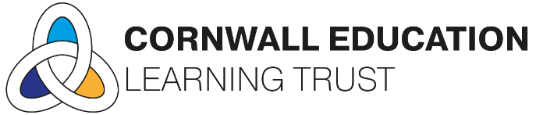 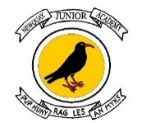 14th June 2023Dear Parents and Carers, Treviglas Academy Transition Day Wednesday 28th June 2023 from 9.30am to 2.30pm Your child has been invited to attend the Year 7 Welcome Day at Treviglas Academy on Wednesday 28th June 2023. They will need to go directly to the main reception at Treviglas Academy for 9.30am. Pupils are to arrive wearing academy uniform or PE kit and trainers, as they will be participating in activities in the Sports Hub. They will need a drink and packed lunch for the day. Please make sure that your child is equipped with any medication that is required, e.g. inhalers, and a water bottle. The welcome day will finish at 2.30pm and pupils will need to be collected from Treviglas Academy or given permission to walk. Please complete the online form below to confirm your child’s home time arrangement from Treviglas.https://forms.office.com/e/Xjs8cfBqPeWe hope they enjoy this exciting day finding out more about life in Year 7. We also wanted to remind you of the other key dates regarding transition to Treviglas:Welcome to Year 7 Evening 	Thursday 29th June 2023 		5pm – 7pm	Parents/Carers and pupils can attend and this includes uniform sales 	There is also the opportunity to meet your child’s form tutor at this event.Open Mornings for Year 5 and 6 pupils (these do not need to be booked)	Thursday 29th June			9.00am - 10.15am	Monday 10th July			9.00am - 10.15amTransition activity sessions for Year 6 students transferring to TreviglasThese can be booked online and a link will be sent to you by email from Treviglas nearer the time. Please do keep an eye on the transition section of their website.	Monday 3rd July, 3.45-5.45 pm		PE and Science		Thursday 6th July, 3.45-5.45 pm		Geography and DT		Tuesday 11th July, 3.45- 5.45pm		Modern Foreign Languages and ICT		Wednesday 12th July, 3.45pm – 5.45pm 	Music and Food TechnologyInformal meet and greet session		Wednesday 12th July 	Informal meet and greet with the senior leadership team and parent representatives 	(current parents) from 5.15-5.45 pm on Wednesday 12th July. Parent/carers of students 	transferring to Treviglas in September are invited to join us for a cup of tea and a chat before 	collecting your child from the activity session.These transition events are a great opportunity for your child to meet other pupils starting at Treviglas and to become familiar with the staff and the academy. If your child is attending any of the daytime events, please do let the office know, so we are aware that your child is attending the transition events.Thank you and we look forward to assisting you in a successful transition to Year 7 at Treviglas.Yours sincerely,Year 6 TeamNewquay Junior Academy 